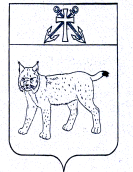 АДМИНИСТРАЦИЯ УСТЬ-КУБИНСКОГО МУНИЦИПАЛЬНОГО ОКРУГАПОСТАНОВЛЕНИЕс. Устьеот 17.05.2023                                                                                                            № 798                    	 О Правилах признания молодой семьи нуждающейся в жилом помещении в целях предоставления социальной выплаты на приобретение (строительство) жильяВ целях предоставления социальных выплат на приобретение (строительство) жилья молодым семьям, установленных Особенностями реализации отдельных мероприятий государственной программы Российской Федерации «Обеспечение доступным и комфортным жильем и коммунальными услугами граждан Российской Федерации», утвержденными постановлением Правительства Российской Федерации от 17 декабря 2010 года № 1050, на основании ст. 42 Устава округа администрация округа ПОСТАНОВЛЯЕТ:1. Утвердить прилагаемые Правила признания молодой семьи нуждающейся в жилом помещении в целях предоставления социальной выплаты на приобретение (строительство) жилья (далее соответственно - социальные выплаты, молодая семья) согласно приложению 1 к настоящему постановлению.2. Утвердить Положение о комиссии по рассмотрению заявлений молодой семьи о признании нуждающейся в жилом помещении в целях предоставления социальной выплаты на приобретение (строительство) жилья и состав комиссии согласно приложениям 2 и 3 к настоящему постановлению.3. Установить, что молодая семья, один из членов которой, состоит по месту своего жительства на учете в качестве нуждающегося в жилом помещении, предоставляемом по договору социального найма, признается нуждающейся в жилом помещении в целях предоставления социальной выплаты на приобретение (строительство) жилья, на основании решения уполномоченного органа о принятии гражданина, являющегося одним из членов молодой семьи, на учет в качестве нуждающегося в жилом помещении, предоставляемом по договору социального найма, со дня принятия такого решения.4. Возложить на отдел экономики, отраслевого развития и контроля администрации округа функции администрации округа по рассмотрению заявлений граждан о признании молодой семьи нуждающейся в жилом помещении в целях предоставления социальной выплаты на приобретение (строительство) жилья и подготовки решений администрации округа по указанным заявлениям.5. Настоящее постановление вступает в силу со дня его подписания и подлежит официальному опубликованию.Глава округа                                                                                                         И.В. БыковУТВЕРЖДЕНЫпостановлением администрации округа от 17.05.2023 № 798(приложение 1)ПРАВИЛАпризнания молодой семьи нуждающейся в жилом помещении в целях предоставления социальной выплаты на приобретение (строительство) жилья(далее - Правила)I.Общие положения1.1. Настоящие Правила разработаны на основании пункта 7 Правил предоставления молодым семьям социальных выплат на приобретение (строительство) жилья и их использования, Особенностей реализации отдельных мероприятий государственной программы Российской Федерации «Обеспечение доступным и комфортным жильем и коммунальными услугами граждан Российской Федерации», утвержденными постановлением Правительства Российской Федерации от 17 декабря 2010 года № 1050.1.2. Правила устанавливают порядок обращения молодой семьи, порядок и сроки рассмотрения и принятия уполномоченным органом решений о признании молодой семьи нуждающейся в жилом помещении в целях предоставления социальной выплаты на приобретение (строительство) жилья (далее – социальная выплата).1.3. Право на обращение о признании молодой семьи нуждающейся в жилом помещении в целях предоставления социальной выплаты на приобретение (строительство) жилья обладает молодая семья, в том числе молодая семья, имеющая одного ребенка и более, где один из супругов не является гражданином Российской Федерации, а также неполная молодая семья, состоящая из одного молодого родителя, являющегося гражданином Российской Федерации, и одного ребенка и более, отвечающая следующим требованиям:а) возраст каждого из супругов либо одного родителя в неполной семье на день принятия исполнительным органом субъекта Российской Федерации решения о включении молодой семьи - участницы мероприятия в список претендентов на получение социальной выплаты в планируемом году не превышает 35 лет;б) постоянное проживание на территории Усть-Кубинского муниципального округа Вологодской области.1.4. Для целей признания молодой семьи нуждающейся в жилом помещении используется понятие «нуждаемости» установленное пунктом 7 Правил предоставления молодым семьям социальных выплат на приобретение (строительство) жилья и их использования, утвержденными постановлением Правительства Российской Федерации от 17 декабря 2010 года № 1050.При определении для молодой семьи уровня обеспеченности общей площадью жилого помещения учитывается суммарный размер общей площади всех пригодных для проживания жилых помещений, занимаемых членами молодой семьи по договорам социального найма, и (или) жилых помещений и (или) части жилого помещения (жилых помещений), принадлежащих исключительно членам молодой семьи на праве собственности.II. Обращение молодой семьи о признании нуждающейся в жилом помещении2.1. Молодая семья, указанная в пункте 1.3 Правил, вправе обратиться в администрацию Усть-Кубинского муниципального округа (далее - уполномоченный орган) с заявлением о признании молодой семьи нуждающейся в жилом помещении в целях предоставления социальной выплаты на приобретение (строительство) жилья.Заявление в уполномоченный орган подается по форме согласно приложению к настоящим Правилам.Заявление подписывается всеми дееспособными членами молодой семьи.К заявлению прилагаются следующие документы:1) документы, удостоверяющие личность лиц, указанных в заявлении в качестве членов молодой семьи, достигших совершеннолетия;2) свидетельство о заключении брака (для лиц, состоящих в браке);3) свидетельства о рождении или иные документы, удостоверяющие личность детей (для лиц, имеющих детей);4) решение об усыновлении (удочерении), судебное решение о признании членом семьи и иные документы, выданные уполномоченными органами (в целях подтверждения факта наличия семейных отношений);5) выписка из Единого государственного реестра недвижимости, о наличии (отсутствии) жилых помещений на праве собственности у членов молодой семьи на 1 число месяца, предшествующего месяцу подачи заявления;6) правоустанавливающие документы на жилое помещение, находящееся в собственности у членов молодой семьи, в случае если права на жилое помещение не зарегистрированы в Едином государственном реестре недвижимости;7) документы о наличии (отсутствии) занимаемых по договорам социального найма, договорам найма жилых помещений социального использования жилых помещений молодой семьей;8) заключение межведомственной комиссии, составленное в соответствии с постановлением Правительства Российской Федерации от 28 января 2006 года № 47 «Об утверждении Положения о признании помещения жилым помещением, жилого помещения непригодным для проживания, многоквартирного дома аварийным и подлежащим сносу или реконструкции садового дома жилым домом и жилого дома садовым домом» (для лиц, проживающих в помещениях, не отвечающих установленным для жилого помещения требованиям);9) документ, подтверждающий наличие у гражданина, не являющегося членом молодой семьи и совместно проживающего с ней, тяжелой формы хронического заболевания, при которой совместное проживание с ним в одной квартире невозможно (для лиц, страдающих тяжелыми формами хронических заболеваний, при которых невозможно совместное проживание граждан в одной квартире).В случае обращения с заявлением представителя гражданина им дополнительно к документам, указанным в настоящем пункте, представляются:копия документа, удостоверяющего личность (страниц, содержащих сведения о личности представителя заявителя), - в случае направления заявления по почте;копия документа, подтверждающего полномочия представителя заявителя.2.2. Заявление и прилагаемые документы подаются в уполномоченный орган путем личного обращения или направляются посредством почтовой связи, либо в многофункциональный центр государственных и муниципальных услуг путем личного обращения, либо в электронной форме посредством электронной почты.	Документы, прилагаемые к заявлению, представляются в подлинниках или копиях. Копии документов, прилагаемые к заявлению, представляются с предъявлением подлинников либо заверенные в нотариальном порядке.	При представлении копий документов с подлинниками специалист, осуществляющий прием и регистрацию заявления, делает на копиях отметки об их соответствии подлинникам и возвращает подлинники заявителю (его представителю).	Электронное заявление и документы в электронной форме, прикрепляемые к заявлению, подписываются электронной подписью в соответствии с требованиями Федерального закона от 6 апреля 2011 года № 63-ФЗ «Об электронной подписи» и Федерального закона от 27 июля 2010 года № 210-ФЗ «Об организации предоставления государственных и муниципальных услуг».2.3. Гражданин вправе не представлять документы, предусмотренные подпунктами 5, 7, 8 (за исключением копии вступившего в законную силу решения суда общей юрисдикции об установлении соответствующего факта, имеющего юридическое значение) пункта 2.1. В случае если такие документы не были представлены гражданином по собственной инициативе, данные документы (их копии или содержащиеся в них сведения), необходимые для принятия гражданина на учет, самостоятельно запрашиваются уполномоченным органом в органах государственной власти, органах местного самоуправления и подведомственных государственным органам или органам местного самоуправления организациях, в распоряжении которых находятся данные документы (их копии или содержащиеся в них сведения).2.4. В случае, когда один из членов молодой семьи, указанный в заявлении, стоит по месту своего жительства на учете в качестве нуждающегося в жилом помещении, предоставляемом по договору социального найма, тогда к заявлению прикладывается копия решения уполномоченного органа о принятии гражданина на учет в качестве нуждающегося в жилом помещении, предоставляемом по договору социального найма, либо копия уведомления о принятии на учет в качестве нуждающегося в жилом помещении, предоставляемом по договору социального найма. При этом документы, предусмотренные подпунктами 5-9 пункта 2.1, не предоставляются.III. Рассмотрение заявления и приложенных документов. Принятие решения3.1. Рассмотрение представленного заявления и приложенных к нему документов осуществляется уполномоченным органом и Комиссией по рассмотрению заявлений молодой семьи о признании нуждающейся в жилом помещении в целях предоставления социальной выплаты на приобретение (строительство) жилья (далее – Комиссия) в течение 30  дней со дня регистрации заявления.Основанием для отказа в приеме к рассмотрению заявления является выявление несоблюдения установленных статьей 11 Федерального закона от 6 апреля 2011 года № 63-ФЗ «Об электронной подписи» условий признания действительности квалифицированной электронной подписи (в случае направления заявления и прилагаемых документов в электронной форме). На заседании Комиссии принимается одно из решений:а) о признании молодой семьи нуждающейся в жилом помещении в целях предоставления социальной выплаты на приобретение (строительство) жилья;б) об отказе в признании молодой семьи нуждающейся в жилом помещении в целях предоставления социальной выплаты на приобретение (строительство) жилья.В случае принятия решения об отказе в признании молодой семьи нуждающейся в жилом помещении в целях предоставления социальной выплаты на приобретение (строительство) жилья в решении указываются основания отказа и порядок обжалования решения.3.2. Основаниями для принятия решения об отказе в признании молодой семьи нуждающейся в жилом помещении в целях предоставления социальной выплаты на приобретение (строительство) жилья являются:а) отсутствие либо истечение срока права на обращение о признании молодой семьи нуждающейся в жилом помещении в целях предоставления социальной выплаты на приобретение (строительство) жилья;б) непредставление или представление не в полном объеме документов, указанных в пункте 2.1 или 2.4 настоящих Правил;в) отсутствие оснований, установленных статьей 51 Жилищного кодекса Российской Федерации;г) выявление несоответствий и противоречий в представленных документах;д) предоставление недостоверных документов и информации.После устранения замечаний, послуживших основанием для отказа, заявитель вправе повторно обратиться с заявлением о признании молодой семьи нуждающейся в жилом помещении в целях предоставления социальной выплаты на приобретение (строительство) жилья.3.3. Решения, указанные в пункте 3.1 Правил оформляются постановлением администрации округа и в срок не позднее 3 рабочих дней доводятся до заявителя.3.4. Признание молодой семьи нуждающейся в жилом помещении в целях предоставления социальной выплаты на приобретение (строительство) жилья производится на срок 5 лет со дня принятия решения, но не более срока рассчитанного, исходя из требований, установленных подпунктом «а» пункта 1.3 настоящих Правил.3.5. При выявлении обстоятельств, являющихся основанием для принятия решения об отказе в признании молодой семьи нуждающейся в жилом помещении в целях предоставления социальной выплаты на приобретение (строительство) жилья, а также обстоятельств, предусмотренных пунктом 3.6 Правил, уполномоченный орган принимает решение о признании утратившим силу решения о признании молодой семьи нуждающейся в жилом помещении в целях предоставления социальной выплаты на приобретение (строительство) жилья.3.6. Обстоятельства, являющиеся основанием, для признания утратившим силу решения о признании молодой семьи нуждающейся в жилом помещении в целях предоставления социальной выплаты на приобретение (строительство) жилья:утрата заявителем оснований, установленных ст. 51 Жилищного кодекса Российской Федерации;выезд заявителя на место жительства в другое муниципальное образование;получение в установленном порядке от органа государственной власти области или органа местного самоуправления округа бюджетных средств на приобретение или строительство жилого помещения, в том числе социальной выплаты;выявление в представленных документах сведений, не соответствующих действительности и послуживших основанием для принятия решения о признании молодой семьи нуждающейся в жилом помещении в целях предоставления социальной выплаты на приобретение (строительство) жилья, а также неправомерных действий должностных лиц уполномоченного органа при решении вопроса о признании молодой семьи нуждающейся в жилом помещении в целях предоставления социальной выплаты на приобретение (строительство) жилья.3.7. Решение о признании утратившим силу решения о признании молодой семьи нуждающейся в жилом помещении в целях предоставления социальной выплаты на приобретение (строительство) жилья принимается не позднее двух рабочих дней со дня, когда стало известно об обстоятельствах, установленных пунктами 3.5 и 3.6 Правил.3.8. Решение, указанное в пункте 3.7 Правил, оформляется постановлением администрации округа и в срок не позднее 3 рабочих дней направляется молодой семье.IV. Обжалование действий (бездействия) уполномоченных органов и (или) их должностных лиц	4.1. Действия (бездействие) уполномоченных органов и (или) их должностных лиц могут быть обжалованы в порядке досудебного (внесудебного) обжалования в соответствии с Федеральным законом от 27 июля 2010 года № 210-ФЗ «Об организации предоставления государственных и муниципальных услуг» либо в судебном порядке.Приложение к Правилам ФОРМАВ администрацию Усть-Кубинского муниципального округа Вологодской областиОт ____________________________      (фамилия, имя, отчество проживающего(ей)_______________________________по адресу)______________________________________________________________________________________________________________________________ЗАЯВЛЕНИЕо признании молодой семьи нуждающейся в жилом помещении в целях предоставления социальной выплаты на приобретение (строительство) жильяНа основании пункта 7 Правил предоставления молодым семьям социальных выплат на приобретение (строительство) жилья и их использования, утвержденными постановлением Правительства Российской Федерации от 17 декабря 2010 г. № 1050 просим признать молодую семью нуждающейся в жилом помещении в целях предоставления социальной выплаты на приобретение (строительство) жильяСостав молодой семьи:супруг ___________________________________________________________(ф.и.о., дата рождения)паспорт: серия                №                         , выданный «        »                                      г, _______________________________________________________________________,проживает по адресу:                                                                                                         .супруга _____________________________________________________________(ф.и.о., дата рождения)паспорт: серия                №                         , выданный «        »                                      г, _______________________________________________________________________,проживает по адресу:                                                                                                         .дети:1) _________________________________________________________________(ф.и.о., дата рождения)паспорт (свидетельство о рождении или иной документ, удостоверяющий личность ребенка) серия         №                    , выданный                                                 .                                                                                                      «        »                         г.,проживает по адресу:                                                                                                         .2) _________________________________________________________________(ф.и.о., дата рождения)паспорт (свидетельство о рождении или иной документ, удостоверяющий личность ребенка) серия         №                    , выданный                                                .                                                                                                      «        »                         г.,проживает по адресу:                                                                                                         .3) _________________________________________________________________(ф.и.о., дата рождения)паспорт (свидетельство о рождении или иной документ, удостоверяющий личность ребенка) серия         №                    , выданный                                                 .                                                                                                      «        »                         г.,проживает по адресу:                                                                                                            .2. Сведения о месте жительства (пребывания) семьи на день подачи заявления:а) адрес: _________________________________________________________________;б) краткая характеристика занимаемого жилого помещения:________________________________________________________________________________________________________________________________________________________________________(индивидуальный жилой дом, отдельная квартира, комната, отвечает (не отвечает) установленным для жилых помещений требованиям)в) условия проживания: ____________________________________________________,_______________________________________________________________________________________________________________________________________________________________________________________________________________(по договору найма, поднайма и пр., дата и № договора, наличие в жилом помещении нескольких семей, наличие в составе другой семьи больного, страдающего тяжелой формой хронического заболевания, при которой совместное проживание с ним в одной квартире невозможно)3. Сведения о наличии на территории Российской Федерации жилых помещений на праве собственности одного или нескольких членов семьи или предоставленных им по договору найма (кто имеет, краткая характеристика и адрес)__________________________________________________________________________К заявлению прилагаются следующие документы:1) _________________________________________________________________.2) _________________________________________________________________.3) _________________________________________________________________ .4) _________________________________________________________________ .5)__________________________________________________________________.6)__________________________________________________________________.Достоверность представленных сведений подтверждаем.«____» ___________20 __ г.Подписи совершеннолетних граждан, указанных в заявлении_______________________________________________________________________________________________________________________________________________________________________________ПОЛОЖЕНИЕО комиссии по рассмотрению заявлений молодой семьи о признании нуждающейся в жилом помещении в целях предоставления социальной выплаты на приобретение (строительство) жилья1. Общие положения	1.1. Комиссия по рассмотрению заявлений молодой семьи о признании нуждающейся в жилом помещении в целях предоставления социальной выплаты на приобретение (строительство) жилья (далее – Комиссия) создается в целях коллегиального рассмотрения вопросов признания молодой семьи нуждающейся в жилом помещении в целях предоставления социальной выплаты на приобретение (строительство) жилья в соответствии с Особенностями реализации отдельных мероприятий государственной программы Российской Федерации «Обеспечение доступным и комфортным жильем и коммунальными услугами граждан Российской Федерации», утвержденными постановлением Правительства Российской Федерации от 17 декабря 2010 года № 1050.	1.2. В своей деятельности Комиссия руководствуется федеральным законодательством, законодательством Вологодской области, Уставом Усть-Кубинского муниципального округа, нормативными правовыми актами администрации Усть-Кубинского муниципального округа.2. Задачи Комиссии	2.1. К задачам Комиссии относятся:	рассмотрение заявлений молодых семей и прилагаемых к ним документов, представляемых для признания их, нуждающимися в жилых помещениях целях, указанных в пункте 1.1 настоящего Положения.3. Порядок работы, состав и полномочия Комиссии. Ответственность Комиссии	3.1. Состав Комиссии, а также изменения в состав Комиссии утверждаются постановлением администрации округа.	3.2. По всем рассматриваемым вопросам Комиссия принимает решения, которые оформляются протоколом Комиссии.	3.3. Решения Комиссии принимаются простым большинством голосов. При равенстве голосов голос председательствующего является решающим.	3.4. Решение Комиссии считается правомочным, если на заседании присутствует не менее двух третей от списочного состава членов Комиссии.	3.5. Комиссия имеет право приглашать для участия в своей работе независимых экспертов, представителей государственных органов, органов местного самоуправления Усть-Кубинского муниципального округа.	3.6. Функции председателя Комиссии:	осуществляет руководство работой комиссии;	назначает и проводит заседания комиссии;	обеспечивает и контролирует выполнение принятых решений;	организует работу привлеченных экспертов, консультантов.	В случае отсутствия председателя Комиссии его функции осуществляет заместитель председателя Комиссии.	3.7. Функции секретаря Комиссии:	организует проверку представленных гражданами документов;	осуществляет подготовку материалов для проведения заседаний комиссии;	осуществляет хранение протоколов и иных материалов комиссии;	организует проведение заседаний комиссии, в том числе оповещение ее членов, приглашаемых экспертов, консультантов.	3.8. Члены Комиссии имеют право:	знакомиться со всеми представленными в Комиссию материалами и заявлениями;	высказывать свое особое мнение с занесением его в протокол заседания Комиссии;	ставить вопрос о представлении дополнительной информации и документов для рассмотрения вопросов, вынесенных на заседание Комиссии;	в необходимых случаях требовать присутствия граждан, чьи заявления рассматриваются на Комиссии;	при необходимости требовать проведения проверки представленных гражданами документов, подтверждающих их право быть признанными нуждающимися в улучшении жилищных условий.	3.9. Члены Комиссии обязаны:	принимать личное участие в заседаниях Комиссии;	строго руководствоваться действующим законодательством при принятии решений;	соблюдать конфиденциальность при рассмотрении представленных гражданами документов.	3.10. Заседания комиссии проводятся не позднее 20 дней со дня регистрации заявления о признании молодой семьи нуждающейся в жилом помещении в целях предоставления социальной выплаты на приобретение (строительство) жилья в администрации округа.	3.11. Итоги заседания комиссии в течение 3 рабочих дней оформляются протоколом, который подписывается секретарем и председателем комиссии.	3.12. Решения комиссии носят рекомендательный характер.СОСТАВкомиссии по рассмотрению заявлений о признании молодой семьи нуждающейся в жилом помещении в целях предоставления социальной выплаты на приобретение (строительство) жильяФомичев С.Н., заместитель главы округа, председатель комиссии;Шарова О.Н., начальник отдела экономики, отраслевого развития и контроля администрации округа, заместитель председателя комиссии;Блохинова И.Б., заместитель начальника отдела экономики, отраслевого развития и контроля администрации округа, секретарь комиссии.Члены комиссии:Эктова М.Ю., консультант управления имущественных отношений администрации округа;Кокалова Е.Ю., заместитель начальника отдела коммунальной инфраструктуры администрации округа;Сорокина Е.В., начальник юридического отдела администрации округа.УТВЕРЖДЕНОпостановлением администрации округа от 17.05.2023 № 798(приложение 2)УТВЕРЖДЁНпостановлением администрации округа от 17.05.2023 № 798(приложение 3)